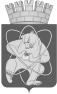 Городской округ«Закрытое административно – территориальное образование  Железногорск Красноярского края»АДМИНИСТРАЦИЯ ЗАТО г. ЖЕЛЕЗНОГОРСКПОСТАНОВЛЕНИЕ31.08.2020                                                                                                                                  № 291 Иг. ЖелезногорскО предоставлении Обществу с ограниченной ответственностью «СИСТЕМЫ КОМПЛЕКСНОЙ АВТОМАТИЗАЦИИ» муниципальной преференции в виде заключения договора аренды муниципального имущества без проведения торгов Руководствуясь Гражданским кодексом Российской Федерации, Федеральным законом от 26.07.2006 № 135-ФЗ «О защите конкуренции», Уставом ЗАТО Железногорск, решением Совета депутатов ЗАТО г. Железногорск от 27.08.2009 № 62-409Р «Об утверждении положения “О сдаче в аренду и безвозмездное пользование муниципального имущества, находящегося в Муниципальной казне закрытого административно-территориального образования Железногорск Красноярского края”», постановлением Администрации ЗАТО г. Железногорск от 07.11.2013 № 1762 «Об утверждении муниципальной программы “Развитие инвестиционной, инновационной деятельности, малого и среднего предпринимательства на территории ЗАТО Железногорск”», на основании единственного заявления директора с ограниченной ответственностью «СИСТЕМЫ КОМПЛЕКСНОЙ АВТОМАТИЗАЦИИ»  (ИНН 2452030318, ОГРН 1052452009521), принимая во внимание заключение № 292 от 26.08.2020 по результату рассмотрения заявления на предоставление муниципальной преференции в виде заключения договора аренды муниципального имущества без проведения торгов, с целью поддержки субъектов малого и среднего предпринимательства, ПОСТАНОВЛЯЮ:1. Предоставить Обществу с ограниченной ответственностью «СИСТЕМЫ КОМПЛЕКСНОЙ АВТОМАТИЗАЦИИ» являющемуся субъектом малого и среднего предпринимательства, муниципальную преференцию в виде заключения договора аренды муниципального имущества без проведения торгов – комнату 23 со шкафами 22, 24, 27 (согласно выписке из ЕГРОКС от 31.03.2005) общей площадью 37,1 кв. метра, нежилого помещения с кадастровым номером 24:58:0303014:235, этаж 2, расположенного по адресу: Российская Федерация, Красноярский край, ЗАТО Железногорск, г. Железногорск, ул. Ленина, зд. 39, пом. 9, для размещения офиса, на срок 5 (пять) лет.2. Комитету по управлению муниципальным имуществом Администрации ЗАТО г. Железногорск (О.В. Захарова):2.1. Проинформировать ООО «СИСТЕМЫ КОМПЛЕКСНОЙ АВТОМАТИЗАЦИИ» о принятом решении;2.2. Оформить договор аренды муниципального имущества с ООО «СИСТЕМЫ КОМПЛЕКСНОЙ АВТОМАТИЗАЦИИ» в соответствии с п. 1 настоящего постановления;2.3. Зарегистрировать договор аренды в Железногорском отделе Управления Федеральной службы государственной регистрации, кадастра и картографии по Красноярскому краю.3. Управлению внутреннего контроля Администрации ЗАТО г. Железногорск  (Е.Н. Панченко) довести настоящее постановление до сведения населения через газету «Город и горожане».4. Отделу общественных связей Администрации ЗАТО г. Железногорск (И.С. Пикалова) разместить настоящее постановление на официальном сайте городского округа «Закрытое административно-территориальное образование Железногорск Красноярского края» в информационно-телекоммуникационной сети «Интернет».5. Контроль над исполнением настоящего постановления возложить на первого заместителя Главы ЗАТО г. Железногорск по жилищно-коммунальному хозяйству А.А. Сергейкина.6. Настоящее постановление вступает в силу с момента его подписания.Глава ЗАТО г. Железногорск						         И.Г. Куксин